PATHFINDER FLYING CLUB (JUN 05)Robin DR400/180CHECKLISTINITIAL CHECKSEXTERNAL CHECKSPRE-START CHECKSSTART CHECKSAFTER START CHECKSTAXY CHECKSRUN-UP/POWER CHECKSPRE TAKE-OFF CHECKS VITAL ACTIONSRUNWAY CHECKSCHECKS DURING TAKE-OFFAFTER TAKE-OFF CHECKSAIRFIELD DEPARTURE CHECKSCRUISE & DESCENT/REJOIN CHECKSENTERING LOW LEVEL CHECKSSTALLING CHECKSPRE LANDING CHECKSFINALS CHECKSAFTER LANDING CHECKSSHUTDOWN CHECKSBASIC DATAMax Gross Wt 		2425 lbs (1100kg)Max Fuel Wt 	  299 lbs (137 kg)Whilst this flight guide has been produced with reference to the CAA approved aircraft flight manual, it is not subject to amendment and its use does not absolve pilots from operating the aircraft iaw the flight manual.1.	INITIAL CHECKSOn approaching the aircraft check:General position		Safe location to taxyGround fire extinguisher	AvailableAirframe			Free from ice, contaminationBefore commencing the external checks carry out the following in the cockpit:Parking brake 		ONFire extinguisher		Check, secureFirst aid kit			SecureHeadsets			AvailableDocuments			StowedBaggage area		Loose articles secured (max 60 kg)Flaps				Check operationMagneto switch		OFF, key outBattery Switch		ONPitot heater			ON /check/offLanding/taxy lights	ON /check/offNavigation lights		ON /check/offStrobe lights		ON /check/offStall warning vane		Check operation 				+ audible warningFuel contents gauge	Check contents and confirm with tech log and visual check of wing tanksBattery switch 		OFFFuel Cock 	ON2.	EXTERNAL CHECKSStart at left wing inboard edge.Left WingFuel filler cap 	secureFlap	Condition, play, linkage, hingesUndercarriage		Tyre, brake leaks, spat secureAileron	Condition, play, drains, hingesWing surfaces		Condition, drainsInspection Cover		SecurityWingtip			Nav lightLeading Edge		ConditionLanding/taxy Light		UndamagedPitot Head			Remove cover/hole clearUndercarriage	Condition, extension, tyre condition/creep, inflation. Brakes – damage and leaks, spat secureFlap Underside	Condition, drains clearWing tank fuel drain	Check for water contaminationForward FuselageFuel drain	Check for water contamination (fuel selector on)Canopy emergency Release - port	Wire tell-tale secureCanopy Runner	Secure and undamagedCowling Port Side	Security, 3 fasteners, 1 lug with safety pin, 1 screw, no oil leaksFresh Air Intake	ClearPropeller	Condition, spinner secureNosewheel	Condition, extension, tyre-cuts/creep/inflation, spat secureRam Air Inlet	Check clearCowling Stbd Side	Security, 3 fasteners, 1 lug with safety pin, 1 screw, oil leaksOil Contents-minimum 6 US quarts, panel secure (do not over tighten dipstick)Canopy Runner	Secure and undamagedCanopy emergency Release - stbd		Wire tell-tale secureRight WingFuel filler cap 	secureWing tank fuel drain	Check for water contaminationLeading Edge		ConditionUndercarriage	Condition, extension, tyre condition/creep, inflation. Brakes – damage and leaks, spat secureFlap Underside		ConditionWing surfaces		Condition, drainsInspection Cover		SecurityWingtip			Nav lightAileron	Condition, play, drainsWing				DrainsUndercarriage	Tyre, brake leaks, spat secureFlap				Condition, play, linkage,					hingesRear FuselageStatic Vent - Stbd	Clean, unobstructedFin fairing	SecureElevator	Secure, hinge clearanceStrobe Light	ConditionRudder	DO NOT MOVE. Condition, stiff nut, nav lts, hinge clearance.Trim Tab	Position, stiff nut, security, play, hingesStatic Vent - Port	Clean, unobstructedBaggage Door	Secured [max 60 kg]3.	PRESTART CHECKSPassenger Briefing	StatedHarness	Secure (3 straps) Solo, secure RH harness, rear seat harnessesFront Seats	Adjusted and lockedHeadset			Plugged in, donMaster Switch		ON, intercom set & checkCircuit Breakers		All madeCO Monitor			NormalAmmeter			Condition Alternator			OFFThrottle			Free movement – Set closedAir Vents			ClosedFlight Instruments		Check ConditionWarning Lights		TestRadios			OFFNav Equipment 		OFFTransponder		OFFCabin Heat			OFFPitot Heat			OFFInstrument Lights	OFF (except night flying)External Lights	OFF (except nav lights for night flying)Carburettor Heat		Full movement and ColdEngine instruments	ConditionTacho Time (RPM gauge) Note readingFuel Boost pump	OFFMixture	Full movement and Rich (Up)Fuel Cock			ON, Check contents – all tanks,				Select left tankParking Brake		Set ONTrim	Full free movement and set NeutralFlaps				UpControls	Full free movement – correct sense (except rudder) – no play or excessive frictionCanopy			Closed and locked4.	START CHECKSStrobe Light			ONCarb Heat 			OFFFuel Pump			ON - check fuel pressure risesMixture			Full richKey In			Mags offThrottle	Prime as required(slowly pump throttle 4 times if cold, none if CHT  250’F), set 1/4” openMagneto			LeftIntercom			OFFPropeller	Clear -call “Clear Prop”Intercom			ONStarter	Press, release when engine fires (max 30 secs)Starter Engaged Light	Out (If not, shutdown and investigate)Magnetos			BothThrottle			Set 1200 rpmOil Pressure			Rising within 30 secondsAlternator 			ON5.	AFTER START CHECKSFuel Pump			OFFFuel cock			Select right tankAlternator			ChargingMagneto			Check for dead magnetoSuction			IndicatingHorizon			Erecting, adjust datumDI				SynchroniseRadios			ON, frequencies setNav Equipment		ON, frequencies setTransponder		Standby, 7000 setRadio				RT check & taxy clearanceLanding Light		ON (night flying only)TAXY CHECKSBrakes	Check immediately (dual, both sides)Flight Instruments	Check turn co-ordinator, slip ball, compass, DI, AIRight turn: needle right, ball left, numbers increasing, AI steadyLeft turn: needle left, ball right, numbers decreasing, AI steadyRudder			Check full and free movement7.	RUN UP/POWER CHECKSPark aircraft into wind with the nosewheel straightFuel cock 			select main tankParking Brake		ONSafety	Canopy locked, controls central, clear behindOil Pressure	 & temp	Green rangeFuel Pressure		Green rangeMixture 			Fully richCarb heat			ColdThrottle	Set 2000 rpm - check brakes holdingSuction			Indicating – Green rangeAmmeter			Positive charge indicatingCarburetor Heat	Select Hot - Check decrease in rpm then reselect ColdMagnetos	Check Left & Right in turn. Max drop 175 rpm, max 50 rpm difference between Left & RightMixture	Lean until RPM reduction then reselect full richThrottle	Close. Check smooth idle 600 – 650.  Reset 1200 rpm8.	PRE TAKE-OFF CHECKS (VITAL ACTIONS)Pitot Heater			As requiredSuction			CheckTC Flag			ClearFlight Instruments		Check and set – AI, DI, TCEngine Ts and Ps		CheckTransponder	Test (check light on) set to ALTCarburetor Heat		ColdMixture 			Full richMagnetos			BothFuel Cock	ON, contents sufficient (Note:  Main tank is recommended for all circuit flying)Fuel Pump			ON, check pressure increaseFlaps	Take-off - check lift off speed					(- 54 KIAS)Elevator Trim		Set at NeutralSeat Belt			Tight and secureControls (Ail/Elev)		Full & free movementCanopy			Closed & lockedTAKE-OFF BRIEF: The following points must be briefed:i.	Operating pilot for the departureii.	Runway length and crosswindiii.	Action in the event of an engine failure on the groundiv.	Action in the event of an eng fail after take-offAction of non-operating pilot/passengerRadio	Call 				As required9.	RUNWAY CHECKSTake-off Time			NoteApproach & Departure lanes	ClearCompass/DI/Rwy Heading	Aligned10.	CHECKS DURING TAKE-OFFThrottle	Full pwr, min 2200 rpmEngine Temps & Pressures	Check ASI IncreasingTake-off speed (take-off flap)	54 kias 11.	AFTER TAKE-OFF CHECKSClimb speed (2425 lb) Flaps at take-off- best rate 81 kias, best angle 70 kiasFlaps up- best rate 92 kias, best angle 76 kiasEngine Temps & pressures	CheckFlaps					Raise A/R12.	AIRFIELD DEPARTURE CHECKSFuel Pump				OFF (at safe height)Landing Light			OFFRadio/Nav Equipment		Set (obtain FIS/RIS/RAS)Altimeter	Set (Note airfield QNH/QFE if returning)13.	CRUISE, PERIODIC & DESCENT (REJOIN) CHECKSFuel				Fuel pumps as required				Fuel cock as required				Throttle set as required				Mixture set as required				Contents & pressure checked				Fuel tank selectionRadios/Navaids		Set as required				Transponder - ALT				Ammeter charging				Circuit breakers inEngine			Ts & Ps checked				Carb ice check				CO Monitor - NormalDirection Indicator		Align with compass				Check suctionAltimeter			Set as required14.	ENTERING LOW LEVELBefore descending carry out FREDA checks, then:Harnesses			SecureExternal Lights		All ONLookout			Clear entry area15.	STALLING CHECKSHeight	Sufficient to recover by briefed heightAirframe	Flaps up – as required				No mist/ice on canopySecurity			Harnesses secure				Canopy locked				Loose articles stowedEngine			Fuel pump ON				Fuel cock – Main tank				Mixture richFuel contents & pressure checked				Ts & Ps checked				Carb ice checkLocation			Clear of:				Active airfields				Built up areas				Controlled airspace & cloudDanger /Restricted areasGood horizon availableLookout	Clear above and below. Min 180 before first stall, then 90Stalling speeds:- Flaps up			57 kias- Flaps take-off		53 kias- Flaps land			51 kias16.	PRE-LANDING CHECKSBrakes			OFFUndercarriage		Down & Locked.Mixture			Fully RichFuel cock	ON, contents sufficient. (Note:  Main tank is recommended for all circuit flying)Fuel pump			ONIndicators			Ts & Ps checkedCarb Heat			Hot	Hatches			SecureHarnesses			SecureFlap				Take-off (max 92 kias) 17.	FINALS CHECKSClearance			ObtainedCarburetor Heat		ColdFlaps 				As required  Brakes			Toes Clear18.	CROSSWIND/GUSTING LANDINGFlaps				Take-offApp Speed			70 kias + ½ wind gustsCorrect for driftDemonstrated crosswind 22 kias19.	GO AROUNDCarb heat			ColdThrottle 			Open FullySpeed			67 kiasWhen safe to do so:Flaps				Take-offSpeed			78 kias20.	AFTER LANDING CHECKS  Landing time		NotePitot Heat			OFFExternal Lights	As required (Strobe light ON)Nav Equipment		OFFTransponder		OFFCarb Heat			ColdFuel pump			OFFFlaps				UPTrim				Set neutralFuel required ?21.	SHUTDOWN CHECKSParking Brake		OnThrottle			Set 1200 rpmRadios			OffMagnetos			Dead Cut checkThrottle			Set 1000 rpmMixture			Idle Cut OffAlternator			OffWhen propeller has stopped:Magnetos			Off, key outFuel Cock			OffExternal Lights		OffMaster Switch		OffFlaps				DownTacho Time 			Note readingHeadsets			Remove Harness			Release, loosen & tidy strapsAircraft	Vacate - remove personal belongingsChocks?ROBIN DR400-180 – BASIC DATA1.  GENERAL CONSTRUCTIONThe Robin DR400-180 Regent is a four-seat, single engine, low-wing monoplane of wooden construction.2.  REGISTRATION CATEGORY & PERFOMANCE GROUPAircraft classified as -	Aeroplane (Landplane)Aircraft classified in -	Performance Group ‘E’Aircraft certificated in -	Public Transport Category3.  FLIGHT CONDITION LIMITATIONSFlight in known orforecast icing conditions		-	Not clearedFlight at night 			-	Cleared*Flight in instrumentMeteorological Conditions	-	Cleared** Flight permitted subject to carriage of appropriate equipment4.  DIMENSIONSLength			:	  7.10 mWingspan			:	  8.72 mHeight			:	  2.23 m5.  ENGINEEngine type			:	Avco Lycoming 0-360-A3, 4   cylinder, 4 strokeEngine rating			: 	180 HP at 2700 RPMMax permitted RPM		: 	2700	Avoid cont ops between 2150 & 2350 rpmCylinder head temp range		: 	0o to 230o (Green arc)Propeller type		: 	Sensenich76EM8S5-0-64Propeller diameter		: 	1.93 mPropeller pitch		: 	Fixed (64”)Associated Engine controls / indicators:RPM gauge, throttle, magneto switch, starter button, starter engaged light, oil pressure gauge, oil temperature gauge, cylinder head temperature gauge.6.   ENGINE LUBRICATIONOil type (all temps)		:	SAE 15W-50 or 20W-50Oil capacity (max/min)	:	8 US qts (club min 6 )Oil consumption (cruise power)	:	Approx 4 hrs per US qtOil circulation	    	:       Wetsump, Engine-driven pumpOil temperature 			Max 118o C(normal range)		:	60o – 118o C (green arc)Oil pressure 			Min 25 psi (at idle)(normal range)		:	55- 95 psi (green arc)			Max 115 psiOil pressure must be in green arc within 30 seconds of engine start.7.   FUEL SYSTEMFuel type		:	AVGAS 100 LLFuel pump	     :	Engine driven + electric boosterFuel capacity (total)	     : 	41.8 Imp Gals (190 Litres)Fuel capacity (usable)     :	41.58 Imp Gals (189 Litres)Fuel pressure – normal range		:	35-550 mbar (Green arc)Fuel consumption	:	Approx 6 Imp Gal/Hr @ 2300 RPMFuel drain position	:	Rear L.H.S of lower cowling + 1 drain for each wing tank and 2 drains for the main tankAssociated controls / indicators :Fuel cock, mixture control, throttle, fuel contents gauge, fuel pressure gauge, carburettor heat control.Low fuel pressure & levelwarning light 	:	On annunciator panel8.   IGNITION SYSTEMNumber / type of magnetos	-	Two x BendixMagneto switch settings		-	Off – R – L – BothImpulse & spark retard device	- 			     (for engine start)		-	Left MagnetoDead cut check performed at	-	1200 RPMMagneto drop check performed at			-	2000 RPMAcceptable magneto drop @ 2000 RPM			-	175 RPMAcceptable difference @ 2000 RPM			-	50 RPMNB:		1. Magnetos are ground to earth when switched off.2. Ignition key should only be removable with  magnetos  switched off.9.   ELECTRICAL SYSTEMBattery voltage/current :	12 Volts DC / 25 Ampere hoursBattery position	  :	Forward side of firewall, left hand side of engineAlternator	  :		12 Volt / 60 AmpereAssociated controls / indicators:Ammeter, circuit breakers, battery master switch, alternator switch, alternator warning light.Electrically driven instruments & systemsTurn co-ordinatorStall warning audioPitot head heaterClockRadiosNavigation aidsInternal and external lighting & strobeFuel booster pump and contents gaugeStarter motor and warning lightEngine instrumentsAlternator warning lightAnnunciator panel10.   VACUUM SYSTEMVacuum pump				:  	Engine 					drivenVacuum pressure (normal range)	:  	Green arcMinimum RPM for green arc		:  	1500 RPMVacuum driven gyro instruments	: 	AI & DITime to reach operating speed		:	2 minutesReliable time after vacuum failure	:	1 minuteFailure indication on AH and DI		:	Nil11.   PITOT & STATIC PRESSURE SYSTEMSPitot tube location	:	Under leading edge port wingPitot heating		:	ElectricalInstrument supplied		:	Airspeed indicatorStatic source locations	:	Each side of rear  fuselageInstruments supplied	:	Airspeed indicator, Vertical speed indicator 		Altimeter12.   UNDERCARRIAGEType	:	Fixed, tricycle with shock absorbers,  pneumatic tyres and steerable nosewheel.Tyre Pressures 	- nosewheel	  	:	26 PSI 	- mainwheels 		:	29 PSIOleo extensions 			:	Approx 3 inchesNose wheel steering		:	Via rudder pedalsWheel brakes		 :		Hydraulic disc brakesBraking methods		  :	Toe brakes and parking brake13.   CRITICAL SPEEDSVne	Velocity never exceed		166 	KtVno	Velocity normal operations	140 	KtVa	Velocity manoeuvring		116	KtVfe	Velocity flaps extended		  92	Kt	Lift-off speed (take-off flap)	  50	Kt	Lift-off speed (no flap)		  53	Kt	Best rate Climb speed	  	  		(take-off flap)		  81	Kt		(Flap up)				  92     Kt	Best angle Climb speed    (NB: Only when absolutely necessary, due to poor     engine cooling)	  		(take-off) flap)		  70	Kt		(Flap up)				  76     Kt	Max Turbulence speed (flap up)140     Kt	Powered approach 	(Full flap)					  68	Kt	Best glide speed (range 	approx 2nm per 1000 feet)	  81	Kt	Best endurance speed	 	  70	Kt	Threshold speed 	(flaps extended)			  60	Kt	Threshold speed 	(no flap)					  65	KtVso	Velocity stall 	(take off flap : 18o)			  53	KtVso	Velocity stall 	(full flap : 40o)				  51	KtVs1	Velocity stall (no flap)		  57	Kt	Max cross-wind 	for take-off & landing		  22	Kt14.   CRITICAL WEIGHTSMaximum all up weightfor take off and landing (Cat N)	        1100	KgBasic empty weight (inc engine oil)					623	KgMaximum luggage compartment weight				  60	KgWeight of full fuel load (180 litres)				           130 	KgEMERGENCY DRILLS1.	ENGINE FIRE IN FLIGHT2.	ENGINE FIRE DURING START3.	ELECTRICAL FIRE4.	COCKPIT FIRE5.	FUMES IN THE COCKPIT6.	OIL PRESSURE FAILURE7.	ENGINE MECHANICAL FAILURE8.	ENGINE FAILURE - PROPELLER STOPPEDENGINE FAILURE - PROPELLER TURNINGENGINE FAILURE AFTER TAKE-OFF11.	ROUGH RUNNING ENGINE12.	ENGINE RESTART PROCEDURE13.	FORCED LANDING CHECKS14.	DITCHING15.	ALTERNATOR FAILURE16.	COMMUNICATIONS/RADIO FAILURE1.	ENGINE FIRE IN FLIGHTFuel selector			OFFThrottle	Fully open until engine stops – then closedMixture	ICOFuel Pump 	OFFAlternator	OFFCabin heat/ventilation	OFFMax Glide speed	81 KtsCarry out Forced Landing Cx	See 13.2.	ENGINE FIRE DURING STARTKeep engine turning on starterFuel selector			OFFFuel pump				OFFThrottle				Fully openMixture				ICOOnce fire is out turn off all electrical switches, vacate the aircraft  and place it u/s.If fire continuesMagnetos				OFFBattery 	 			OFFAlternator 				OFFVacate the aircraft and fight fire with available equipment 3.	ELECTRICAL FIREMaster Switch			OFFAlternator				OFFCircuit Breakers			Trip AllCockpit Fire Drill			Action if necessaryLand as soon as possible4.	COCKPIT FIREFresh Air Vents			OpenRadio					Emergency call					Squawk 7700Fire Extinguisher			As required*For electrical firesCabin ventilation			ReduceAlternator				OFFBattery				OFFLand ASAP if not extinguished.*  Halon fire extinguishers are a toxic hazard5.	FUMES IN THE COCKPITCockpit Hot Air			OFFFresh Air Vents			OpenEngine Instruments		Check for sign of malfunctionIf smell is electrical, carry out Electrical Fire checksIf smell is petrol, do not make electrical selectionLand as soon as possible6.	LOW OIL PRESSURE Throttle	Use minimum practicable power				Monitor Oil temperatureAssume engine failure is imminentLand as soon as possible via precautionary forced landing patternIf engine seizes carry out Engine Mechanical Failure  (7) and Forced Landing checks (13)7.	ENGINE MECHANICAL FAILURE (Propeller stops suddenly perhaps with obvious signs of failure)Adopt glide attitude and choose field for forced landingFuel				Throttle closed				Mixture ICO				Fuel cock OFF				Fuel pump OFFIgnition			Magnetos OFFRadio				Emergency call				Squawk 7700Electrics			Master OFF				Alternator OFFHarness			SecureAlternator 			OFFDO NOT ATTEMPT RESTARTOn short finalFlaps 					FullBattery				OFFCanopy				Unlock8.	ENGINE FAILURE (no signs of mechanical failure)Select glide attitude and choose field for forced landingIf height sufficient (above 1500’ agl) attempt restartWarning: If the engine failed with unusual mechanical noise do not attempt restart.Radio 				Emergency callCarburetor Heat			Change settingFuel selector			Select alternate tank					which contains fuelFuel pump 				ONMixture				Fully richThrottle				¼” openMagnetos				BothIf engine does not start from windmilling operate starterIf engine has not started by 1500’ agl carry out Forced Landing checks9.	ENGINE FAILURE-PROPELLER TURNINGIf there is no Oil Pressure or an unusual mechanical noise carry out Engine Mechanical Failure drill, otherwise attempt restart procedure10.	ENGINE FAILURE AFTER TAKE-OFFSelect glide attitude		78 ktsRadio					Emergency callSelect landing area within 30 of hdgFlaps 					As rqdIf time permitsMixture 				ICOFuel selector 			OFFFuel Pump 				OFFMagnetos				OFFBattery 				OFFCanopy				Unlock11.	ROUGH RUNNING ENGINEChange carburetor heat setting Fuel pump 			ON-  Fuel Pressure 		IndicatingFuel contents 		Sufficient-  Fuel selector 		Change tanksMixture 			Fully richIgnition			Select best of L-R-BOTHElectrics			Master ON				Alternator OFFIf engine fails to start, carry out Engine Mechanical Failure and Forced Landing checks.12.	ENGINE RESTART PROCEDUREFuel				Fuel pump ON				Fuel cock ON				Throttle 1/4 open				Mixture full rich				Pressure checked				Contents checkedIgnition			BothElectrics			Alternator OFF				Master ONEither operate starter or carry out Air Start. Once the engine is running:Throttle	Advance slowly-allow engine to warmAlternator			ON13.	FORCED LANDING CHECKSGlide at:	(a)	65 kias - clean (still air glide range about	2nm/1000’)		(b)	60 kias - flap take-off/landSelect suitable landing area & plan engine out approachIf appropriate and time permitting, carry out:		(1)	Engine Restart Drill		(2)	Engine Mechanical Failure DrillWhen committed to Forced LandingHarness			SecurePassengers			BriefFuel pump			OFFMixture			ICOThrottle			CloseMagnetos			OFFFuel selector		OFFAlternator			OFF          On short finalFlaps 					FullBattery				OFFCanopy				Unlock14.	DITCHINGWarning: Ditching is best carried out whilst engine power is still available to control the rate of descent.Flaps					LANDSpeed				55 kiasRate of descent			300 fpmDo not round out - continue descent into waterIn strong wind, land into wind; otherwise land parallel to the swell15.	ALTERNATOR FAILUREElectrical Equipment	All offAlternator			OffExcitation CB		SetAlternator CB		SetAlternator			OnIf alternator output restored, re-establish only essential electrical loads, land as soon as practicableIf alternator output not restored, use minimum electrical services and attain VMC. Battery duration approx 30 minutes.16.	COMMUNICATIONS/RADIO FAILURERadio/Intercom Switches			CheckCircuit Breakers		CheckRadio				Change frequencyHeadset			Check connections				Change headsetsRadio				Switch Off/OnTransponder		Squawk 7600				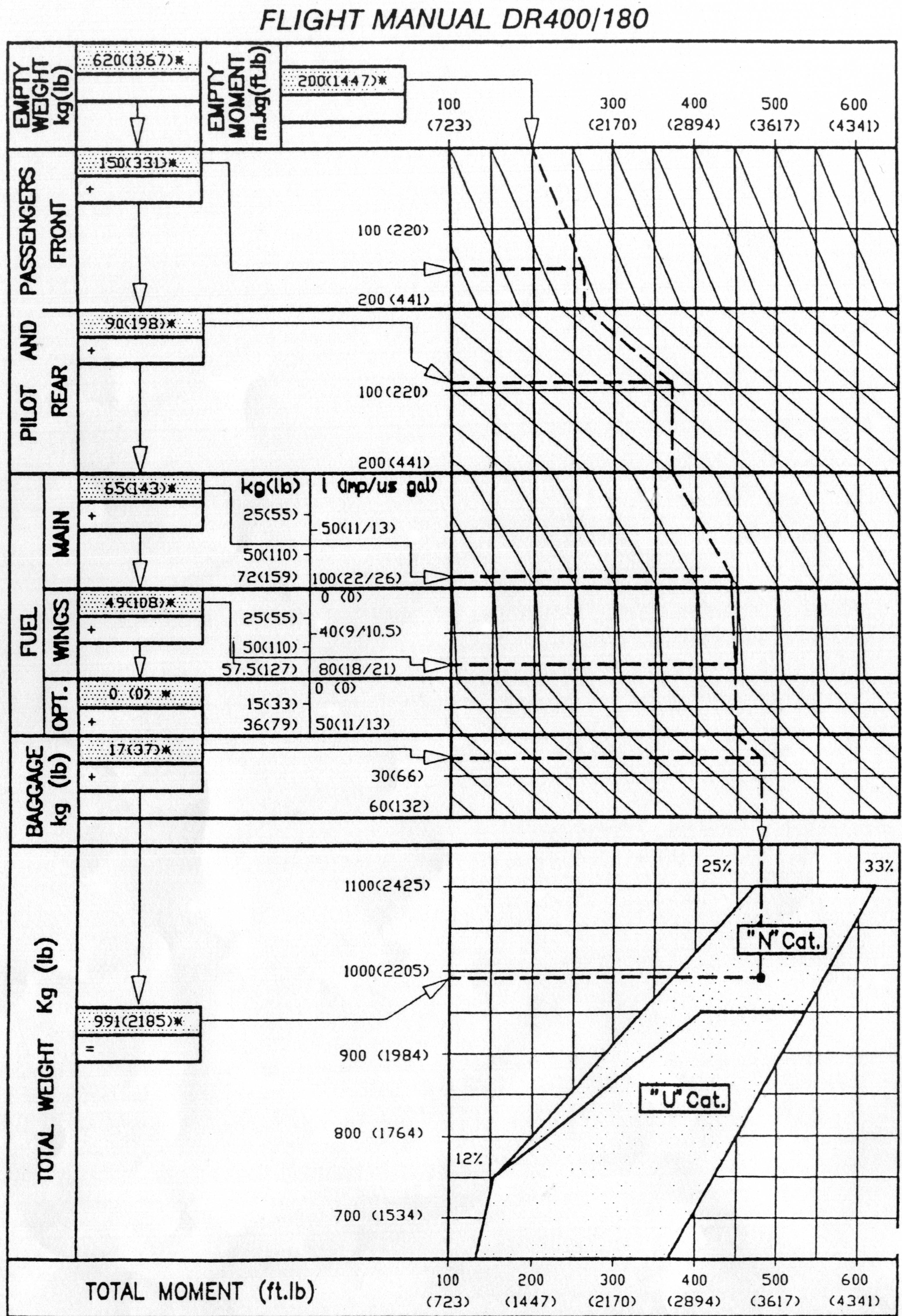 